КАРАР                                      № 89                             РЕШЕНИЕ«25»  ноябрь   2022 й.                                                              «25»  ноября  2022 г.ПРОЕКТО БЮДЖЕТЕ СЕЛЬСКОГО ПОСЕЛЕНИЯ I-ИТКУЛОВСКИЙ СЕЛЬСОВЕТ МУНИЦИПАЛЬНОГО РАЙОНА  БАЙМАКСКИЙ  РАЙОН РЕСПУБЛИКИ БАШКОРТОСТАН  НА 2023 ГОД И НА ПЛАНОВЫЙ ПЕРИОД 2024 И 2025 ГОДОВ.Совет сельского поселения I-Иткуловский сельсовет муниципального района Баймакский район Республики Башкортостан (далее – поселения) РЕШИЛ:Утвердить основные характеристики бюджета поселения  на 2023 год:прогнозируемый общий объем доходов бюджета поселения в сумме  3 622 300,00  рублей;общий объем расходов бюджета поселения в сумме 3 622 300,00 рублей;объем дефицита бюджета поселения в сумме 0,00 рублей.Утвердить основные характеристики бюджета поселения на плановый период 2024 и 2025 годов:прогнозируемый  общий объем доходов бюджета поселения на 2024 год в сумме 2 824 200 ,00  рублей и на 2025 год в сумме 2 844 500,00   рублей;общий объем расходов бюджета поселения на 2024 год в сумме 2 824 200,00 рублей и на 2025 год в сумме 2 844 500,00 рублей, в том числе условно утвержденные расходы 53745,00 рублей на 2024 год и в том числе условно утвержденные расходы 108505,00 руб. на 2025 год ;дефицит бюджета поселения на 2023 и на 2024 годы в сумме 0,00 рублей.3. Установить размер резервного фонда Администрации сельского поселения I-Иткуловский сельсовет муниципального района Баймакский район Республики Башкортостан  на 2023 год и на плановый период  2024 и 2025 годов в сумме 3 000,00 рублей ежегодно.4. Установить, что при зачислении в бюджет поселения безвозмездных поступлений в виде добровольных взносов (пожертвований) юридических и физических лиц для казенного учреждения, находящегося в ведении соответствующего главного распорядителя средств бюджета поселения, на сумму указанных поступлений увеличиваются бюджетные ассигнования соответствующему главному распорядителю средств бюджета поселения для последующего доведения в установленным порядке до указанного казенного учреждения лимитов бюджетных обязательств для осуществления расходов, соответствующих целям, на достижение которых представлены добровольные взносы (пожертвования).5. Установить поступления доходов в бюджет поселения на 2023 год и на плановый период 2024 и 2025 годов в прогнозируемом объеме согласно приложению №1 к настоящему решению.6. Утвердить в пределах общего объема расходов бюджета сельского поселения 1-Иткуловский сельсовет МР Баймакский район Республики Башкортостан, установленного пунктом 1и 2 настоящего Решения, распределение бюджетных ассигнований сельского поселения:1)по разделам, подразделам, целевым статьям (муниципальным программам и непрограммным направлениям деятельности), группам видов расходов классификация расходов бюджетов на 2023год и на плановый период 2024 и 2025 годов согласно приложению № 2 к настоящему Решению;2) по целевым статьям (муниципальным программам и непрограммным направлениям деятельности), группам видов расходов классификация расходов бюджетов на 2023 год на плановый период 2024 и 2025 годов согласно приложению №3 к настоящему Решению;3) ведомственную структуру расходов бюджета поселения на 2023 год на плановый период 2024 и 2025 годов согласно приложению № 4 к настоящему Решению.         7.Утвердить общий объем бюджетных ассигнований на исполнение публичных нормативных обязательств на 2023 год 0 рублей и на плановый период 2024-2025 годов в сумме 0 рублей. 8. Администрация поселения не вправе принимать решения, приводящие к увеличению в 2023-2025 годах численности муниципальных служащих поселения.9. Установить, что получатель средств бюджета поселения при заключении муниципальных контрактов (договоров) на поставку товаров (работ, услуг) вправе предусматривать авансовые платежи:в размере 100 процентов суммы муниципального контракта (договора) об оказании услуг связи, о подписке на печатные издания и об их приобретении, об обучении на курсах повышения квалификации, о приобретение проездных документов, путевок на санаторно-курортное лечение, по договорам обязательного страхования гражданской ответственности владельцев транспортных средств;в размере до 30 процентов суммы муниципального контракта (договора), если иное не предусмотрено законодательством Российской Федерации, Республики Башкортостан – по остальным контрактам (договорам).10. Установить:- верхний предел муниципального внутреннего долга на 1 января 2023 года  в сумме 0,0  рублей, на 1 января 2024 года в сумме 0,0 рублей, на 1 января 2025 года в сумме 0,0  рублей, в том числе верхний предел муниципального долга по муниципальным гарантиям на 1 января 2023 года в сумме 0,0 рублей, на 1 января 2024 года в сумме 0,0 рублей, на 1 января 2025 в сумме 0,0   рублей.11. Списать в порядке, установленном нормативным правовым актом поселения, задолженность перед бюджетом поселения организаций всех форм собственности, физических лиц, являющихся индивидуальными предпринимателями, по плате за аренду муниципального имущества поселения, включая земельные участки, находящиеся в муниципальной собственности поселения, а также аренду земельных участков, государственная собственность на которые не разграничена, не имеющую источников погашения, в случаях:1) ликвидации организации и прекращения деятельности физических лиц, являющихся индивидуальными предпринимателями, вследствие признания их по решению суда по состоянию на 1 января  2023 года несостоятельными (банкротами);2) смерти или объявления судом умершим физического лица, являвшегося индивидуальным предпринимателем, при переходе выморочного имущества в собственность поселения.  12. Установить, что остатки средств бюджета поселения по состоянию на 1 января 2023 года направляются Администрацией поселения на покрытие временных кассовых разрывов, возникающих в ходе исполнения бюджета поселения.        13. Установить, что в соответствии с решениями руководителя Администрации сельского поселения дополнительно к основаниям, установленным пунктом 3 статьи 217 Бюджетного кодекса Российской Федерации, может осуществляться внесение изменений в сводную бюджетную роспись бюджета сельского поселения без внесения изменений в настоящее Решение по следующим основаниям:
1)  приведение кодов бюджетной классификации расходов и источников внутреннего финансирования дефицита бюджета сельского поселения в соответствие с бюджетной классификацией Российской Федерации;
2) уточнение источников внутреннего финансирования дефицита бюджета сельского поселения;
3) перераспределение бюджетных ассигнований между подгруппами вида расходов, классификации расходов бюджетов в пределах общего объема бюджетных ассигнований, предусмотренных главному распорядителю средств бюджета сельского поселения по соответствующей целевой статье и группе вида расходов, классификации расходов бюджетов;
4) перераспределение бюджетных ассигнований в пределах утвержденных настоящим Решением объемов бюджетных ассигнований на финансовое обеспечение реализации муниципальных программ сельского поселения в связи с внесением изменений в муниципальные программы сельского поселения, если такие изменения не связаны с определением видов и объемов межбюджетных трансфертов;
5) перераспределение бюджетных ассигнований, в том числе в случае образования экономии, между разделами, подразделами, целевыми статьями, видами расходов классификации расходов бюджетов в пределах объема бюджетных ассигнований, предусмотренных главному распорядителю средств бюджета сельского поселения на реализацию не программного направления деятельности;
6) перераспределение бюджетных ассигнований между разделами, подразделами, целевыми статьями, видами расходов классификации расходов бюджетов, в том числе путем введения новых кодов классификации расходов, в пределах бюджетных ассигнований предусмотренных главному распорядителю средств бюджета сельского поселения для выполнения условий в целях получения субсидий из федерального, республиканского и муниципальных бюджетов;
7) увеличение бюджетных ассигнований по отдельным разделам, подразделам, целевым статьям и видам расходов бюджета за счет экономии по использованию бюджетных ассигнований, на оказание муниципальных услуг - в пределах общего объема бюджетных ассигнований, предусмотренных главному распорядителю средств бюджета сельского поселения, на оказание муниципальных услуг при условии, что увеличение бюджетных ассигнований по соответствующему виду расходов не превышает 10 процентов.        14. Настоящее решение вступает в силу с 1 января 2023 года, подлежит размещению на сайте itkul1-sp@yandex.ru и официальному обнародованию на информационном стенде здания сельского поселения не позднее 7 дней после его подписания в установленном порядке. Глава сельского поселенияI-Иткуловский сельсовет муниципального района Баймакский район Республики Башкортостан:                              Ю.Ю.РаевРаспределение бюджетных ассигнований  сельского поселения 1-Иткуловский сельсовет муниципального района Баймакский район Республики Башкортостан на 2023 год и на плановый период 2024 и 2025 годов по разделам, подразделам, целевым статьям и группам видов  расходов классификации расходов бюджетов.( в рублях)Распределение бюджетных ассигнований сельского поселения 1-Иткуловский сельсовет муниципального района Баймакскийрайон Республики Башкортостан на 2023 год и на плановый период 2024 и 2025 годов по  целевым статьям (муниципальнымпрограммам  сельского поселения и непрограммным направлениям деятельности), группам видов расходов классификациирасходов бюджетов(в рублях)Ведомственная структура расходов бюджета сельского поселения1-Иткуловский сельсовет муниципального района Баймакский район Республики Башкортостан на 2023 год и на плановый период 2024 и 2025 годов.(в  рублях)БашRортостан республикаHЫБаймаК  районы муниципальРайоныныН  1- ЭТКОЛ ауылСоветы ауыл бил»м»3е СОВЕТЫРЕСПУБЛИКА БАШКОРТОСТАН СОВЕТ сельского поселения                   1-ИТКУЛОВСКИЙ  сельсовет муниципального района Баймакский районБашRортостан республикаHЫБаймаК  районы муниципальРайоныныН  1- ЭТКОЛ ауылСоветы ауыл бил»м»3е СОВЕТЫ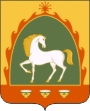 РЕСПУБЛИКА БАШКОРТОСТАН СОВЕТ сельского поселения                   1-ИТКУЛОВСКИЙ  сельсовет муниципального района Баймакский район453673, БаймаК районы, 1-ЭтКол ауылы, Ленин урамы, 85 тел. 8(34751) 4-24-68, 4-24-30факс 8(34751) 4-24-30453673, БаймаК районы, 1-ЭтКол ауылы, Ленин урамы, 85 тел. 8(34751) 4-24-68, 4-24-30факс 8(34751) 4-24-30453673, Баймакский район, с.1-Иткулово, ул. Ленина, 85 тел. 8(34751) 4-24-68, 4-24-30факс 8(34751) 4-24-30453673, Баймакский район, с.1-Иткулово, ул. Ленина, 85 тел. 8(34751) 4-24-68, 4-24-30факс 8(34751) 4-24-30Приложение № 1 к решению Совета сельского поселения 1-Иткуловский  сельсовет муниципального района Баймакский район Республики Башкортостанот  «   »   декабря 2022   года  №    «О бюджете сельского поселения 1-Иткуловский сельсовет муниципального района  Баймакский район Республики Башкортостан на 2023  год и на плановый период 2024  и 2025  годов»Приложение № 1 к решению Совета сельского поселения 1-Иткуловский  сельсовет муниципального района Баймакский район Республики Башкортостанот  «   »   декабря 2022   года  №    «О бюджете сельского поселения 1-Иткуловский сельсовет муниципального района  Баймакский район Республики Башкортостан на 2023  год и на плановый период 2024  и 2025  годов»Приложение № 1 к решению Совета сельского поселения 1-Иткуловский  сельсовет муниципального района Баймакский район Республики Башкортостанот  «   »   декабря 2022   года  №    «О бюджете сельского поселения 1-Иткуловский сельсовет муниципального района  Баймакский район Республики Башкортостан на 2023  год и на плановый период 2024  и 2025  годов»Поступления доходов в бюджет сельского поселения 1-Иткуловский   сельсовет муниципального района Баймакский район Республики Башкортостан на 2023 год на  плановый период 2024 и 2025 годов.Поступления доходов в бюджет сельского поселения 1-Иткуловский   сельсовет муниципального района Баймакский район Республики Башкортостан на 2023 год на  плановый период 2024 и 2025 годов.Поступления доходов в бюджет сельского поселения 1-Иткуловский   сельсовет муниципального района Баймакский район Республики Башкортостан на 2023 год на  плановый период 2024 и 2025 годов.Поступления доходов в бюджет сельского поселения 1-Иткуловский   сельсовет муниципального района Баймакский район Республики Башкортостан на 2023 год на  плановый период 2024 и 2025 годов.Поступления доходов в бюджет сельского поселения 1-Иткуловский   сельсовет муниципального района Баймакский район Республики Башкортостан на 2023 год на  плановый период 2024 и 2025 годов.Поступления доходов в бюджет сельского поселения 1-Иткуловский   сельсовет муниципального района Баймакский район Республики Башкортостан на 2023 год на  плановый период 2024 и 2025 годов.( в рублях)( в рублях)( в рублях)Наименование кода группы, подгруппы, статьи, подстатьи, элемента, подвида доходов, классификации операций сектора государственного управления, относящихся к доходам бюджетовНаименование кода группы, подгруппы, статьи, подстатьи, элемента, подвида доходов, классификации операций сектора государственного управления, относящихся к доходам бюджетовНаименование кода группы, подгруппы, статьи, подстатьи, элемента, подвида доходов, классификации операций сектора государственного управления, относящихся к доходам бюджетовКод бюджетной классификации Российской ФедерацииСуммаСуммаСуммаСуммаСуммаСуммаСуммаСуммаНаименование кода группы, подгруппы, статьи, подстатьи, элемента, подвида доходов, классификации операций сектора государственного управления, относящихся к доходам бюджетовНаименование кода группы, подгруппы, статьи, подстатьи, элемента, подвида доходов, классификации операций сектора государственного управления, относящихся к доходам бюджетовНаименование кода группы, подгруппы, статьи, подстатьи, элемента, подвида доходов, классификации операций сектора государственного управления, относящихся к доходам бюджетовКод бюджетной классификации Российской Федерации2023 год2023 год2023 год2024 год2024 год2024 год2025 год2025 годВсего Всего Всего 3 622 300,003 622 300,003 622 300,002 824 200,002 824 200,002 824 200,002 844 500,002 844 500,00НАЛОГОВЫЕ И НЕНАЛОГОВЫЕ ДОХОДЫНАЛОГОВЫЕ И НЕНАЛОГОВЫЕ ДОХОДЫНАЛОГОВЫЕ И НЕНАЛОГОВЫЕ ДОХОДЫ1 00 00000 00 0000 000429 900,00429 900,00429 900,00439 500,00439 500,00439 500,00463 100,00463 100,00НАЛОГИ НА ПРИБЫЛЬ, ДОХОДЫНАЛОГИ НА ПРИБЫЛЬ, ДОХОДЫНАЛОГИ НА ПРИБЫЛЬ, ДОХОДЫ1 01 00000 00 0000 00023 100,0023 100,0023 100,0024 300,0024 300,0024 300,0025 500,0025 500,00Налог на доходы физических лицНалог на доходы физических лицНалог на доходы физических лиц1 01 02000 01 0000 11023 100,0023 100,0023 100,0024 300,0024 300,0024 300,0025 500,0025 500,00Налог на доходы физических лиц с доходов, источником которых является налоговый агент, за исключением доходов, в отношении которых исчисление и уплата налога осуществляются в соответствии со статьями 227, 227.1 и 228 Налогового кодекса Российской ФедерацииНалог на доходы физических лиц с доходов, источником которых является налоговый агент, за исключением доходов, в отношении которых исчисление и уплата налога осуществляются в соответствии со статьями 227, 227.1 и 228 Налогового кодекса Российской ФедерацииНалог на доходы физических лиц с доходов, источником которых является налоговый агент, за исключением доходов, в отношении которых исчисление и уплата налога осуществляются в соответствии со статьями 227, 227.1 и 228 Налогового кодекса Российской Федерации1 01 02010 01 0000 11023 100,0023 100,0023 100,0024 300,0024 300,0024 300,0025 500,0025 500,00Налог на доходы физических лиц с доходов, полученных от осуществления деятельности физическими лицами, зарегистрированными в качестве индивидуальных предпринимателей, нотариусов, занимающихся частной практикой, адвокатов, учредивших адвокатские кабинеты, и других лиц, занимающихся частной практикой Налог на доходы физических лиц с доходов, полученных от осуществления деятельности физическими лицами, зарегистрированными в качестве индивидуальных предпринимателей, нотариусов, занимающихся частной практикой, адвокатов, учредивших адвокатские кабинеты, и других лиц, занимающихся частной практикой Налог на доходы физических лиц с доходов, полученных от осуществления деятельности физическими лицами, зарегистрированными в качестве индивидуальных предпринимателей, нотариусов, занимающихся частной практикой, адвокатов, учредивших адвокатские кабинеты, и других лиц, занимающихся частной практикой 1 01 02021 01 0000 11024 300,0024 300,0024 300,0025 500,0025 500,00НАЛОГИ НА СОВОКУПНЫЙ ДОХОДНАЛОГИ НА СОВОКУПНЫЙ ДОХОДНАЛОГИ НА СОВОКУПНЫЙ ДОХОД1 05 00000 00 0000 000     2 900,002 900,002 900,0019 700,0019 700,00Единый сельскохозяйственный налогЕдиный сельскохозяйственный налогЕдиный сельскохозяйственный налог1 05 03000 01 0000 110     2 900,002 900,002 900,0019 700,0019 700,00НАЛОГИ НА ИМУЩЕСТВОНАЛОГИ НА ИМУЩЕСТВОНАЛОГИ НА ИМУЩЕСТВО1 06 00000 00 0000 110372 900,00372 900,00372 900,00378 400,00378 400,00378 400,00384 000,00384 000,00Налог на имущество физических лицНалог на имущество физических лицНалог на имущество физических лиц1 06 01000 00 0000 11035 400,0035 400,0035 400,0035 600,0035 600,0035 600,0035 900,0035 900,00Налог на имущество физических лиц, взимаемый по ставкам, применяемых к объектам налогообложения, расположенных в границах поселенийНалог на имущество физических лиц, взимаемый по ставкам, применяемых к объектам налогообложения, расположенных в границах поселенийНалог на имущество физических лиц, взимаемый по ставкам, применяемых к объектам налогообложения, расположенных в границах поселений1 06 01030 10 0000 11035 400,0035 400,0035 400,0035 600,0035 600,0035 600,0035 900,0035 900,00Земельный налогЗемельный налогЗемельный налог1 06 06000 00 0000 110337 500,00337 500,00337 500,00342 800,00342 800,00342 800,00348 100,00348 100,00Земельный налог с организацийЗемельный налог с организацийЗемельный налог с организаций1 06 06030 00 0000 1101 000,001 000,001 000,001 000,001 000,001 000,001 000,001 000,00Земельный налог с организаций, обладающих земельным участком, расположенным в границах сельских поселенийЗемельный налог с организаций, обладающих земельным участком, расположенным в границах сельских поселенийЗемельный налог с организаций, обладающих земельным участком, расположенным в границах сельских поселений1 0606033 10 0000 1101 000,001 000,001 000,001 000,001 000,001 000,001 000,001 000,00Земельный налог с физических лицЗемельный налог с физических лицЗемельный налог с физических лиц1 06 06040 00 0000 110336 500,00336 500,00336 500,00341 800,00341 800,00341 800,00347 100,00347 100,00Земельный налог с физических, обладающих земельным участком, расположенным в границах сельских поселенийЗемельный налог с физических, обладающих земельным участком, расположенным в границах сельских поселенийЗемельный налог с физических, обладающих земельным участком, расположенным в границах сельских поселений1 06 06043 10 0000 110336 500,00336 500,00336 500,00341 800,00341 800,00341 800,00347 100,00347 100,00ГОСУДАРСТВЕННАЯ ПОШЛИНАГОСУДАРСТВЕННАЯ ПОШЛИНАГОСУДАРСТВЕННАЯ ПОШЛИНА1 08 00000 00 0000 000    10 000,0010 000,0010 000,0010 000,0010 000,0010 000,0010 000,0010 000,00Государственная пошлина за совершение нотариальных действий (за исключением действий, совершаемых консульскими учреждениями Российской Федерации)Государственная пошлина за совершение нотариальных действий (за исключением действий, совершаемых консульскими учреждениями Российской Федерации)Государственная пошлина за совершение нотариальных действий (за исключением действий, совершаемых консульскими учреждениями Российской Федерации)1 08 04000 01 0000 11010 000,0010 000,0010 000,0010 000,0010 000,0010 000,0010 000,0010 000,00Государственная пошлина за совершение нотариальных действий должностными лицами органов местного самоуправления, уполномоченными в соответствии с законодательными актами Российской Федерации на  совершение нотариальных действий  Государственная пошлина за совершение нотариальных действий должностными лицами органов местного самоуправления, уполномоченными в соответствии с законодательными актами Российской Федерации на  совершение нотариальных действий  Государственная пошлина за совершение нотариальных действий должностными лицами органов местного самоуправления, уполномоченными в соответствии с законодательными актами Российской Федерации на  совершение нотариальных действий  1 08 04020 01 0000 110 10 000,0010 000,0010 000,0010 000,0010 000,0010 000,0010 000,0010 000,00ДОХОДЫ ОТ ИСПОЛЬЗОВАНИЯ ИМУЩЕСТВА, НАХОДЯЩЕГОСЯ В ГОСУДАРСТВЕННОЙ И МУНИЦИПАЛЬНОЙ СОБСТВЕННОСТИДОХОДЫ ОТ ИСПОЛЬЗОВАНИЯ ИМУЩЕСТВА, НАХОДЯЩЕГОСЯ В ГОСУДАРСТВЕННОЙ И МУНИЦИПАЛЬНОЙ СОБСТВЕННОСТИДОХОДЫ ОТ ИСПОЛЬЗОВАНИЯ ИМУЩЕСТВА, НАХОДЯЩЕГОСЯ В ГОСУДАРСТВЕННОЙ И МУНИЦИПАЛЬНОЙ СОБСТВЕННОСТИ1 11 00 000 00 0000 00013 900,0013 900,0013 900,0013 900,0013 900,0013 900,0013 900,0013 900,00Доходы, получаемые в виде арендной либо иной платы за передачу в возмездное пользование государственного и муниципального имущества (за исключением имущества бюджетных и автономных учреждений, а также имущества государственных и муниципальных унитарных предприятий, в том числе казенных)Доходы, получаемые в виде арендной либо иной платы за передачу в возмездное пользование государственного и муниципального имущества (за исключением имущества бюджетных и автономных учреждений, а также имущества государственных и муниципальных унитарных предприятий, в том числе казенных)Доходы, получаемые в виде арендной либо иной платы за передачу в возмездное пользование государственного и муниципального имущества (за исключением имущества бюджетных и автономных учреждений, а также имущества государственных и муниципальных унитарных предприятий, в том числе казенных)1 11 05 000 00 0000 12013 900,0013 900,0013 900,0013 900,0013 900,0013 900,0013 900,0013 900,00Доходы от сдачи в аренду имущества, составляющего государственную (муниципальную) казну (за исключением земельных участков)Доходы от сдачи в аренду имущества, составляющего государственную (муниципальную) казну (за исключением земельных участков)Доходы от сдачи в аренду имущества, составляющего государственную (муниципальную) казну (за исключением земельных участков)1 11 05 070 00 0000 12013 900,0013 900,0013 900,0013 900,0013 900,0013 900,0013 900,0013 900,00Доходы от сдачи в аренду имущества, составляющего казну сельских поселений (за исключением земельных участков)Доходы от сдачи в аренду имущества, составляющего казну сельских поселений (за исключением земельных участков)Доходы от сдачи в аренду имущества, составляющего казну сельских поселений (за исключением земельных участков)1 11 05 075 10 0000 12013 900,0013 900,0013 900,0013 900,0013 900,0013 900,0013 900,0013 900,00ПРОЧИЕ НЕНАЛОГОВЫЕ ДОХОДЫ ПРОЧИЕ НЕНАЛОГОВЫЕ ДОХОДЫ ПРОЧИЕ НЕНАЛОГОВЫЕ ДОХОДЫ 1 17 05050 10 0000 18010 000,0010 000,0010 000,0010 000,0010 000,0010 000,0010 000,0010 000,00Прочие неналоговые доходы бюджетов сельских поселенийПрочие неналоговые доходы бюджетов сельских поселенийПрочие неналоговые доходы бюджетов сельских поселений1 17 05050 10 0000 18010 000,0010 000,0010 000,0010 000,0010 000,0010 000,0010 000,0010 000,00БЕЗВОЗМЕЗДНЫЕ ПОСТУПЛЕНИЯБЕЗВОЗМЕЗДНЫЕ ПОСТУПЛЕНИЯБЕЗВОЗМЕЗДНЫЕ ПОСТУПЛЕНИЯ2 00 00000 00 0000 000     3 192 400,003 192 400,003 192 400,002384 700,002384 700,002384 700,002 381 400,002 381 400,00БЕЗВОЗМЕЗДНЫЕ ПОСТУПЛЕНИЯ ОТ ДРУГИХ БЮДЖЕТОВ БЮДЖЕТНОЙ СИСТЕМЫ РФБЕЗВОЗМЕЗДНЫЕ ПОСТУПЛЕНИЯ ОТ ДРУГИХ БЮДЖЕТОВ БЮДЖЕТНОЙ СИСТЕМЫ РФБЕЗВОЗМЕЗДНЫЕ ПОСТУПЛЕНИЯ ОТ ДРУГИХ БЮДЖЕТОВ БЮДЖЕТНОЙ СИСТЕМЫ РФ2 02 00000 00 0000 000     3 192 400,003 192 400,003 192 400,002 384 700,002 384 700,002 384 700,002 381 400,002 381 400,00Дотации бюджетам субъектов Российской Федерации Дотации бюджетам субъектов Российской Федерации Дотации бюджетам субъектов Российской Федерации 2 02 10000 00 0000 1502 020 400,002 020 400,002 020 400,001 710 300,001 710 300,001 710 300,001 707 000,001 707 000,00Дотации на выравнивание бюджетной обеспеченности из бюджетов муниципальных районов, городских округов с внутригородским делениемДотации на выравнивание бюджетной обеспеченности из бюджетов муниципальных районов, городских округов с внутригородским делениемДотации на выравнивание бюджетной обеспеченности из бюджетов муниципальных районов, городских округов с внутригородским делением2 02 16001 00 0000 1502 020 400,002 020 400,002 020 400,001 710 300,001 710 300,001 710 300,001 707 000,001 707 000,00Дотации бюджетам сельских поселений на выравнивание бюджетной обеспеченности из бюджетов муниципальных районовДотации бюджетам сельских поселений на выравнивание бюджетной обеспеченности из бюджетов муниципальных районовДотации бюджетам сельских поселений на выравнивание бюджетной обеспеченности из бюджетов муниципальных районов2 02 16001 10 0000 1502 020 400,002 020 400,002 020 400,001 710 300,001 710 300,001 710 300,001 707 000,001 707 000,00Субвенции бюджетам на осуществление первичного воинского учета на территориях, где отсутствуют военные комиссариатыСубвенции бюджетам на осуществление первичного воинского учета на территориях, где отсутствуют военные комиссариатыСубвенции бюджетам на осуществление первичного воинского учета на территориях, где отсутствуют военные комиссариаты2 02 35118 00 0000 15037 200,0037 200,0037 200,0039 600,0039 600,0039 600,0039 600,0039 600,00Субвенции бюджетам сельских поселений на осуществление первичного воинского учета на территориях, где отсутствуют военные комиссариатыСубвенции бюджетам сельских поселений на осуществление первичного воинского учета на территориях, где отсутствуют военные комиссариатыСубвенции бюджетам сельских поселений на осуществление первичного воинского учета на территориях, где отсутствуют военные комиссариаты2 02 35118 10 0000 15037 200,0037 200,0037 200,0039 600,0039 600,0039 600,0039 600,0039 600,00Иные межбюджетные трансфертыИные межбюджетные трансфертыИные межбюджетные трансферты2 02 40 000 00 0000 150634 800,00634 800,00634 800,00634 800,00634 800,00634 800,00634 800,00634 800,00Межбюджетные трансферты, передаваемые бюджетам муниципальных образований на осуществление части полномочий по решению вопросов местного значения в соответствии с заключенными соглашениямиМежбюджетные трансферты, передаваемые бюджетам муниципальных образований на осуществление части полномочий по решению вопросов местного значения в соответствии с заключенными соглашениямиМежбюджетные трансферты, передаваемые бюджетам муниципальных образований на осуществление части полномочий по решению вопросов местного значения в соответствии с заключенными соглашениями2 02 40 014 00 0000 150634 800,00634 800,00634 800,00634 800,00634 800,00634 800,00634 800,00634 800,00Межбюджетные трансферты, передаваемые бюджетам сельских поселений из бюджетов муниципальных районов на осуществление части полномочий по решению вопросов местного значения в соответствии с заключенными соглашениямиМежбюджетные трансферты, передаваемые бюджетам сельских поселений из бюджетов муниципальных районов на осуществление части полномочий по решению вопросов местного значения в соответствии с заключенными соглашениямиМежбюджетные трансферты, передаваемые бюджетам сельских поселений из бюджетов муниципальных районов на осуществление части полномочий по решению вопросов местного значения в соответствии с заключенными соглашениями2 02 40 014 10 0000 150634 800,00634 800,00634 800,00634 800,00634 800,00634 800,00634 800,00634 800,00Прочие межбюджетные трансферты, передаваемые бюджетам поселений Прочие межбюджетные трансферты, передаваемые бюджетам поселений Прочие межбюджетные трансферты, передаваемые бюджетам поселений 2 02 49999 10 0000  150500 000,00500 000,00500 000,00Прочие межбюджетные трансферты, передаваемые бюджетам сельских поселений (мероприятия по благоустройству территорий населенных пунктов, коммунальному хозяйству, обеспечению мер пожарной безопасности и охране окружающей среды в границах СП)Прочие межбюджетные трансферты, передаваемые бюджетам сельских поселений (мероприятия по благоустройству территорий населенных пунктов, коммунальному хозяйству, обеспечению мер пожарной безопасности и охране окружающей среды в границах СП)Прочие межбюджетные трансферты, передаваемые бюджетам сельских поселений (мероприятия по благоустройству территорий населенных пунктов, коммунальному хозяйству, обеспечению мер пожарной безопасности и охране окружающей среды в границах СП)2 02 49999 10 7404  150500 000,00500 000,00500 000,00Приложение №2 к решению Совета сельского поселения 1-Иткуловский  сельсовет муниципального района Баймакский район Республики Башкортостанот  «   »   декабря 2022   года  №       «О бюджете сельского поселения 1-Иткуловский сельсовет муниципального района  Баймакский район Республики Башкортостан на 2023  год и на плановый период 2024  и 2025  годов»НаименованиеНаименованиеРзПрЦСРВРСуммаСуммаСуммаСуммаНаименованиеНаименованиеРзПрЦСРВР2023 год2023 год2024 год2025 годВСЕГОВСЕГО3 622 300,003 622 300,002 824 200,002 844 500,00ОБЩЕГОСУДАРСТВЕННЫЕ ВОПРОСЫОБЩЕГОСУДАРСТВЕННЫЕ ВОПРОСЫ01002 450 299,002 450 299,002 096 055,002 061 595,00Функционирование высшего должностного лица субъекта Российской Федерации и муниципального образованияФункционирование высшего должностного лица субъекта Российской Федерации и муниципального образования0102918 638,00918 638,00918 638,00918 638,00Непрограммные расходыНепрограммные расходы010299 0 00 00000918 638,00918 638,00918 638,00918 638,00Глава муниципального образованияГлава муниципального образования010299 0 00 02030918 638,00918 638,00918 638,00918 638,00Расходы на выплаты персоналу в целях обеспечения выполнения функций государственными (муниципальными) органами, казенными учреждениями, органами управления государственными внебюджетными фондамиРасходы на выплаты персоналу в целях обеспечения выполнения функций государственными (муниципальными) органами, казенными учреждениями, органами управления государственными внебюджетными фондами010299 0 00 02030100918 638,00918 638,00918 638,00918 638,00Функционирование Правительства Российской Федерации, высших исполнительных органов государственной власти субъектов Российской Федерации, местных администрацийФункционирование Правительства Российской Федерации, высших исполнительных органов государственной власти субъектов Российской Федерации, местных администраций01041 528 662,001 528 662,001174 417,001139 957,00Непрограммные расходыНепрограммные расходы010499 0 00 000001 528 662,001 528 662,001174 417,001139 957,00Аппарат органов государственной власти Республики БашкортостанАппарат органов государственной власти Республики Башкортостан010499 0 00 020401 528 662,001 528 662,001174 417,001139 957,00Расходы на выплаты персоналу в целях обеспечения выполнения функций государственными (муниципальными) органами, казенными учреждениями, органами управления государственными внебюджетными фондамиРасходы на выплаты персоналу в целях обеспечения выполнения функций государственными (муниципальными) органами, казенными учреждениями, органами управления государственными внебюджетными фондами010499 0 00 020401001 382671,001 382671,001174 417,001139 957,00Закупка товаров, работ и услуг для обеспечения государственных (муниципальных) нуждЗакупка товаров, работ и услуг для обеспечения государственных (муниципальных) нужд010499 0 00 020402001 45 991,001 45 991,00 0,000,00Иные бюджетные ассигнованияИные бюджетные ассигнования010499 0 00 02040800 0,00 0,00  0,000,00Резервные фондыРезервные фонды01113 000,003 000,003 000,003 000,00Непрограммные расходыНепрограммные расходы011199 0 00 000003 000,003 000,003 000,003 000,00Резервные фонды местных администрацийРезервные фонды местных администраций011199 0 00 075003 000,003 000,003 000,003 000,00Иные бюджетные ассигнованияИные бюджетные ассигнования011199 0 00 075008003 000,003 000,003 000,003 000,00НАЦИОНАЛЬНАЯ ОБОРОНАНАЦИОНАЛЬНАЯ ОБОРОНА020037 200,00 37 200,00 39 600,0039 600,00Мобилизационная и вневойсковая подготовкаМобилизационная и вневойсковая подготовка020337 200,00 37 200,00 39 600,0039 600,00Непрограммные расходыНепрограммные расходы020399 0 00 0000037 200,00 37 200,00 39 600,0039 600,00На осуществление первичного воинского учета на территориях, где отсутствуют военные комиссариатыНа осуществление первичного воинского учета на территориях, где отсутствуют военные комиссариаты020399 0 00 5118037 200,00 37 200,00 39 600,0039 600,00Расходы на выплаты персоналу в целях обеспечения выполнения функций государственными (муниципальными) органами, казенными учреждениями, органами управления государственными внебюджетными фондамиРасходы на выплаты персоналу в целях обеспечения выполнения функций государственными (муниципальными) органами, казенными учреждениями, органами управления государственными внебюджетными фондами020399 0 00 5118010030 600,0030 600,0030 600,0030 600,00Закупка товаров, работ и услуг для обеспечения государственных (муниципальных) нуждЗакупка товаров, работ и услуг для обеспечения государственных (муниципальных) нужд020399 0 00 511802006 600,006 600,009 000,009 000,00НАЦИОНАЛЬНАЯ ЭКОНОМИКАНАЦИОНАЛЬНАЯ ЭКОНОМИКА0400634 800,00634 800,00634 800,00634 800,00Дорожное хозяйство (дорожные фонды)Дорожное хозяйство (дорожные фонды)0409634 800,00634 800,00634 800,00634 800,00Программы сельских поселенийПрограммы сельских поселений040914 0 00 00000634 800,00634 800,00634 800,00634 800,00Дорожная деятельность в отношении автомобильных дорог местного значения в границах населенных пунктов сельскогоДорожная деятельность в отношении автомобильных дорог местного значения в границах населенных пунктов сельского040914 0 00 03150634 800,00634 800,00634 800,00634 800,00Закупка товаров, работ и услуг для обеспечения государственных (муниципальных) нуждЗакупка товаров, работ и услуг для обеспечения государственных (муниципальных) нужд040914 0 00 03150200634 800,00634 800,00634 800,00634 800,00ЖИЛИЩНО-КОММУНАЛЬНОЕ ХОЗЯЙСТВОЖИЛИЩНО-КОММУНАЛЬНОЕ ХОЗЯЙСТВО0500500 000,00500 000,00БлагоустройствоБлагоустройство0503500 000,00500 000,00Программы сельских поселенийПрограммы сельских поселений050314 0 00 00000500 000,00500 000,00Организация благоустройства территории сельского поселения (за исключением расходов на осуществление дорожной деятельности)Организация благоустройства территории сельского поселения (за исключением расходов на осуществление дорожной деятельности)050314 0 00 74040500 000,00500 000,00Закупка товаров, работ и услуг для обеспечения государственных (муниципальных) нуждЗакупка товаров, работ и услуг для обеспечения государственных (муниципальных) нужд050314 0 00 74040200500 000,00500 000,00УСЛОВНО УТВЕРЖДЕННЫЕ РАСХОДЫУСЛОВНО УТВЕРЖДЕННЫЕ РАСХОДЫ999999 9 90 000099953 745,00108 505,00Приложение № 3 к решению Совета сельского поселения 1-Иткуловский  сельсовет муниципального района Баймакский район Республики Башкортостанот  «   »   декабря 2022   года  №    «О бюджете сельского поселения                                       1-Иткуловский сельсовет муниципального района  Баймакский район Республики Башкортостан на 2023  год и на плановый период 2024  и 2025  годов»Приложение № 3 к решению Совета сельского поселения 1-Иткуловский  сельсовет муниципального района Баймакский район Республики Башкортостанот  «   »   декабря 2022   года  №    «О бюджете сельского поселения                                       1-Иткуловский сельсовет муниципального района  Баймакский район Республики Башкортостан на 2023  год и на плановый период 2024  и 2025  годов»Приложение № 3 к решению Совета сельского поселения 1-Иткуловский  сельсовет муниципального района Баймакский район Республики Башкортостанот  «   »   декабря 2022   года  №    «О бюджете сельского поселения                                       1-Иткуловский сельсовет муниципального района  Баймакский район Республики Башкортостан на 2023  год и на плановый период 2024  и 2025  годов»Приложение № 3 к решению Совета сельского поселения 1-Иткуловский  сельсовет муниципального района Баймакский район Республики Башкортостанот  «   »   декабря 2022   года  №    «О бюджете сельского поселения                                       1-Иткуловский сельсовет муниципального района  Баймакский район Республики Башкортостан на 2023  год и на плановый период 2024  и 2025  годов»Приложение № 3 к решению Совета сельского поселения 1-Иткуловский  сельсовет муниципального района Баймакский район Республики Башкортостанот  «   »   декабря 2022   года  №    «О бюджете сельского поселения                                       1-Иткуловский сельсовет муниципального района  Баймакский район Республики Башкортостан на 2023  год и на плановый период 2024  и 2025  годов»НаименованиеЦСРВРСуммаСуммаСуммаНаименованиеЦСРВР2023 год2024 год2025 годВСЕГО3 622 300,002 824 200,002 844 500,00в том числе:Программы сельских поселений14 0 00 000001 134 800,00634 800,00634 800,00Дорожная деятельность в отношении автомобильных дорог местного значения в границах населенных пунктов сельского14 0 00 03150634 800,00634 800,00634 800,00Закупка товаров, работ и услуг для обеспечения государственных (муниципальных) нужд14 0 00 03150200634 800,00634 800,00634 800,00Организация благоустройства территории сельского поселения (за исключением расходов на осуществление дорожной деятельности)14 0 00 74040500 000,00Закупка товаров, работ и услуг для обеспечения государственных (муниципальных) нужд14 0 00 74040200500 000,00Непрограммные расходы99 0 00 000002 487 500,002189 400,002 209 700,00Глава муниципального образования99 0 00 02030918 638,00918 638,00918 638,00Расходы на выплаты персоналу в целях обеспечения выполнения функций государственными (муниципальными) органами, казенными учреждениями, органами управления государственными внебюджетными фондами99 0 00 02030100918 638,00918 638,00918 638,00Аппарат органов государственной власти Республики Башкортостан99 0 00 020401 528 662,001 174 417,001 139 957,00Расходы на выплаты персоналу в целях обеспечения выполнения функций государственными (муниципальными) органами, казенными учреждениями, органами управления государственными внебюджетными фондами 99 0 00 020401001 382 671,001 174 417,001 139 957,00Закупка товаров, работ и услуг для обеспечения государственных (муниципальных) нужд99 0 00 02040200145 991,00 0,000,00Иные бюджетные ассигнования99 0 00 02040800 0,00 0,000,00Резервные фонды местных администраций99 0 00 075003 000,003 000,003 000,00Иные бюджетные ассигнования99 0 00 075008003 000,003 000,003 000,00На осуществление первичного воинского учета на территориях, где отсутствуют военные комиссариаты99 0 00 5118037 200,0039 600,0039 600,00Расходы на выплаты персоналу в целях обеспечения выполнения функций государственными (муниципальными) органами, казенными 99 0 00 5118010030 600,0030 600,0030 600,00Закупка товаров, работ и услуг для обеспечения государственных (муниципальных) нужд99 0 00 511802006 600,009 000,009 000,00УСЛОВНО УТВЕРЖДЕННЫЕ РАСХОДЫ99 9 90 000099953 745,00108 505,00Приложение № 4 к решению Совета сельского поселения 1-Иткуловский  сельсовет муниципального района Баймакский район Республики Башкортостанот  «   »   декабря 2022   года  №     «О бюджете сельского поселения 1-Иткуловский сельсовет муниципального района  Баймакский район Республики Башкортостан на 2023  год и на плановый период 2024  и 2025  годов»  НаименованиеГлаваЦСРВРСуммаСуммаСуммаНаименованиеГлаваЦСРВР2023 год2024 год2025 годВСЕГО7913 622 300,002 824 200,002 844 500,00в том числе:791ОБЩЕГОСУДАРСТВЕННЫЕ ВОПРОСЫ7912 450 300,002 096 055,002 061 595,00Функционирование высшего должностного лица субъекта Российской Федерации и муниципального образования791918 638,00918 638,00918 638,00Непрограммные расходы79199 0 00 00000918 638,00918 638,00918 638,00Глава муниципального образования79199 0 00 02030918 638,00918 638,00918 638,00Расходы на выплаты персоналу в целях обеспечения выполнения функций государственными (муниципальными) органами, казенными учреждениями, органами управления государственными внебюджетными фондами79199 0 00 02030100918 638,00918 638,00918 638,00Функционирование Правительства Российской Федерации, высших исполнительных органов государственной власти субъектов Российской Федерации, местных администраций7911 528 662,001 174 417,001 139 957,00Непрограммные расходы79199 0 00 000001 528 662,001 174 417,001 139 957,00Аппарат органов государственной власти Республики Башкортостан79199 0 00 020401 528 662,001 174 417,001 139 957,00Расходы на выплаты персоналу в целях обеспечения выполнения функций государственными (муниципальными) органами, казенными учреждениями, органами управления государственными внебюджетными фондами79199 0 00 020401001 382 671,001 174 417,001 139 957,00Закупка товаров, работ и услуг для обеспечения государственных (муниципальных) нужд79199 0 00 02040200145 991,00 0,000,00Иные бюджетные ассигнования79199 0 00 020408000,000,000,00Резервные фонды7913 000,003 000,003 000,00Непрограммные расходы79199 0 00 000003 000,003 000,003 000,00Резервные фонды местных администраций79199 0 00 075003 000,003 000,003 000,00Иные бюджетные ассигнования79199 0 00 075008003 000,003 000,003 000,00НАЦИОНАЛЬНАЯ ОБОРОНА79137 200,0039 600,0039 600,00Мобилизационная и вневойсковая подготовка79137 200,0039 600,0039 600,00Непрограммные расходы79199 0 00 0000037 200,0039 600,0039 600,00 На осуществление первичного воинского учета на территориях, где отсутствуют военные комиссариаты79199 0 00 5118037 200,0039 600,0039 600,00Расходы на выплаты персоналу в целях обеспечения выполнения функций государственными (муниципальными) органами, казенными учреждениями, органами управления государственными внебюджетными фондами79199 0 00 5118010030 600,0030 600,0030 600,00Закупка товаров, работ и услуг для обеспечения государственных (муниципальных) нужд79199 0 00 511802006 600,009 000,009 000,00НАЦИОНАЛЬНАЯ ЭКОНОМИКА791634 800,00634 800,00634 800,00Дорожное хозяйство (дорожные фонды)791634 800,00634 800,00634 800,00Программы сельских поселений79114 0 00 00000634 800,00634 800,00634 800,00Дорожная деятельность в отношении автомобильных дорог местного значения в границах населенных пунктов  сельского79114 0 00 03150634 800,00634 800,00634 800,00Закупка товаров, работ и услуг для обеспечения государственных (муниципальных) нужд79114 0 00 03150200634 800,00634 800,00634 800,00ЖИЛИЩНО-КОММУНАЛЬНОЕ ХОЗЯЙСТВО791500 000,00Благоустройство791500 000,00Программы сельских поселений79114 0 00 00000500 000,00Организация благоустройства территории сельского поселения (за исключением расходов на осуществление дорожной деятельности)79114 0 00 74040500 000,00Закупка товаров, работ и услуг для обеспечения государственных (муниципальных) нужд79114 0 00 74040200500 000,00УСЛОВНО УТВЕРЖДЕННЫЕ РАСХОДЫ79199 9 90 0000999 53 745,00108 505,00